14. ROČNÍK BĚHU NA KOHOUT 8. 6. 2019Příjmení:Jméno:Klub:Datum narození:Kategorie:Muži:							Ženy: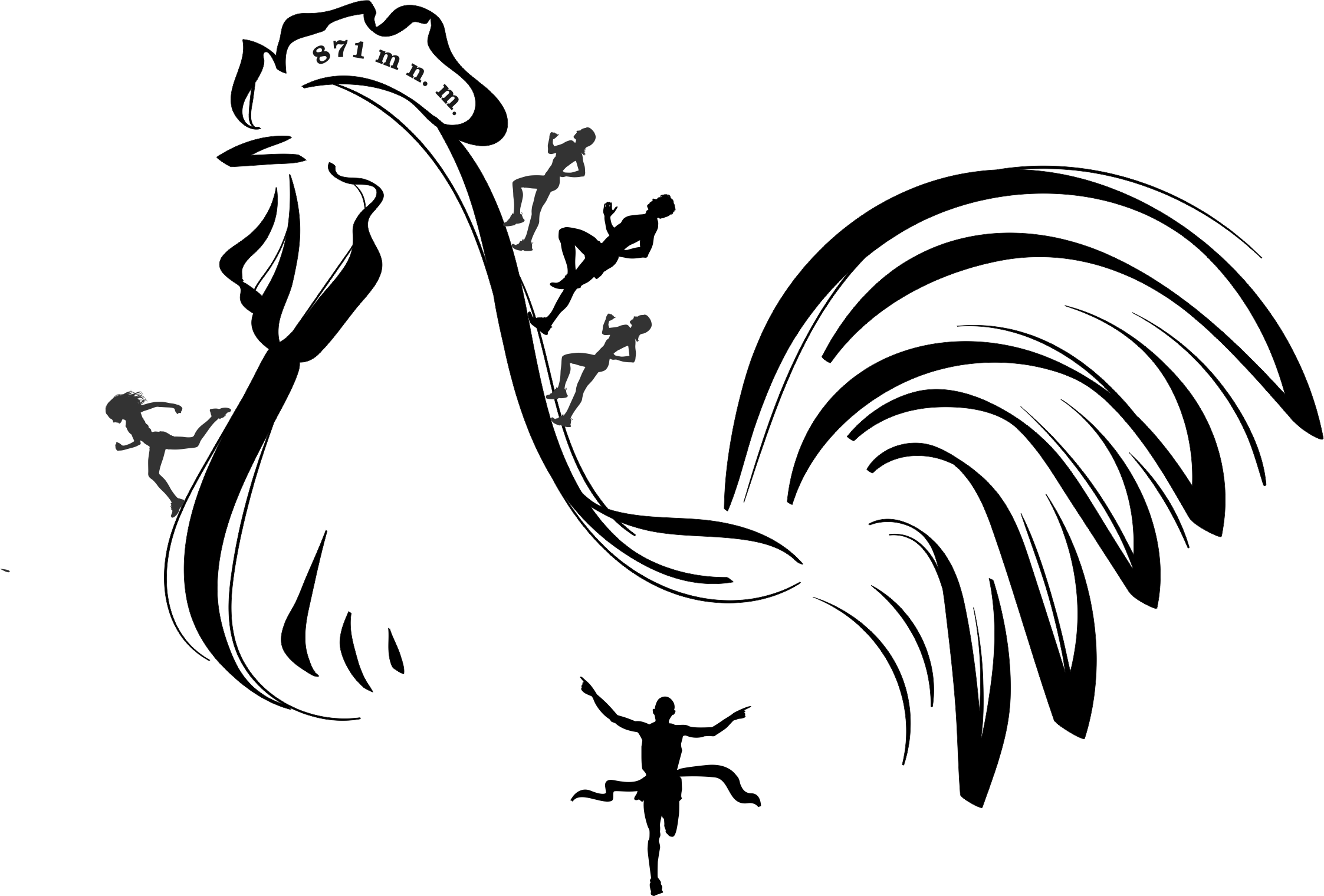 Junioři 	2001 - 2000		10.000m	Juniorky    2001 – 2000	10.000mMuži A   1999 - 1980		10.000m	Ženy A       1999 – 1985	10.000m Muži B	1979 - 1970		10.000m	Ženy B       1984 – 1975	10.000m Muži C	1969 - 1960		10.000m	Ženy C       1974 – 1965	10.000m Muži D	1959 - 1950		10.000m	Ženy D       1964 a starší	10.000m Muži E	1949 +		10.000m	Nordic Walking		10.000mNordic Walking		10.000mDěti:Předškolní děti 		2014 a mladší  	100mPřípravka I.			2013 - 2012		100mPřípravka II.			2011 - 2010		400mNejmladší žáci, žákyně	2009 - 2008		800mMl. žáci, žákyně		2007 - 2006		800mSt. žáci, žákyně 		2005 - 2004		2.000mDorostenci/-ky			2003 - 2002		2.000mPříchozí							2.000mRevers:Soutěžící mladší 18ti let musí mít tento reverse podepsaný odpovědným zástupcem a nebo oddílem. Já, níže podepsaný tímto svým podpisem potvrzuji, že se účastním 14. ročníku Běhu na Kohout pořádaný dne 8.6.2019, jehož pořadateli jsou manželé Kožíškovi, na VLASTNÍ RIZIKO A NEBEZPEČÍ. Jsem psychicky i zdravotně schopen účastnit se tohoto závodu a v případě úrazu nebudu po pořadatelích požadovat žádné finanční ani jiné odškodné a bolestné. Prohlašuji, že jsem si tento reverse – písemný souhlas před jeho podpisem přečetl a podepsal ho po vzájemném projednání dle mé pravé a svobodné, vážně míněné vůle, nikoli v tísni a za nápadně nevýhodných podmínek. Dále souhlasím se zpracováním fotografií, osobních údajů za účelem výsledků a statistik závodu. Na důkaz souhlasu s celým obsahem tohoto reversu připojuji vlastnoruční podpis.……………………………….Podpis 